1 февраля - 140 лет со дня рождения Евгения Ивановича Замятина1 февраля отмечаем 140 лет со дня рождения Евгения Замятина - писателя и публициста, чей роман-антиутопия «Мы» опередил время и повлиял на идеи таких творцов, как Оруэлл и Хаксли. А ведь литературного образования у Евгения Ивановича не было: еще в юности он избрал профессию инженера-кораблестроителя. Быть может, именно поэтому так точны его фразы и велико внимание к деталям?
Замятин не умещался в рамки стандартов. При жизни подвергался гонениям советской критики, которая отрицательно отнеслась к произведениям автора - спокойно писать ему не давали, в публикациях отказывали. Даже роман «Мы» впервые был издан не в России, а в США. Не выдержав давления, Евгений эмигрировал во Францию, где стал популярным автором статей о русской прозе и авангарде. До последнего дня он скучал по родине. Но так и не смог на нее вернуться.
А вы читали произведения автора?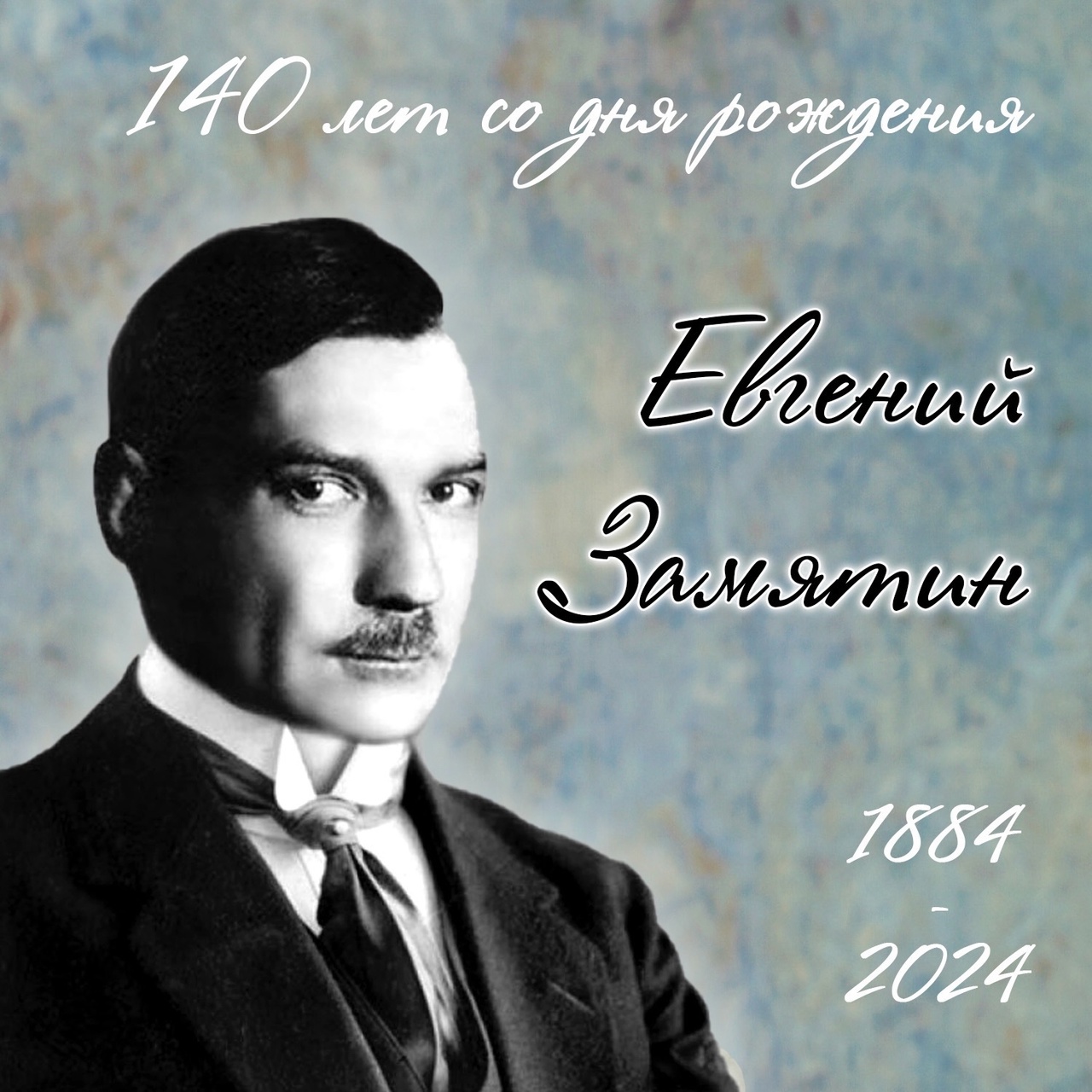 